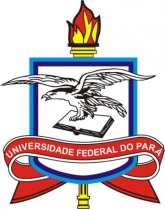 LOGOMARCA                                                                                        RENOVAÇÃO DE ACORDO DE COOPERAÇÃO ENTRE A UNIVERSIDADE FEDERAL DO PARÁ E A UNIVERSIDADE XXXXXXXXXXA Universidade Federal do Pará e a Universidade XXXXXXX desejam renovar o Acordo de Cooperação assinado em XXXXX de 20XX, com o objetivo de promover intercâmbio e cooperação nas áreas de ensino e pesquisa.A partir de sua data de finalização, o acordo original deverá ser renovado por um período adicional de cinco (5) anos, exceto se uma das partes desejar descontinuá-lo. Nesse caso, a instituição participante que desejar finalizar o Acordo deverá avisar formalmente, por escrito, a instituição parceira, com pelo menos 180 dias de antecedência.Pelo presente documento, fica estabelecido que as duas instituições concordam em continuar vinculadas nos termos do acordo original, que segue em anexo para conhecimento de todos.Universidade Federal de Pará	        Universidade XXXXXXXEmmanuel Zagury Tourinho			                  XXXXXXX           Reitor		           ReitorLocal e Data	                                                        Local e Data